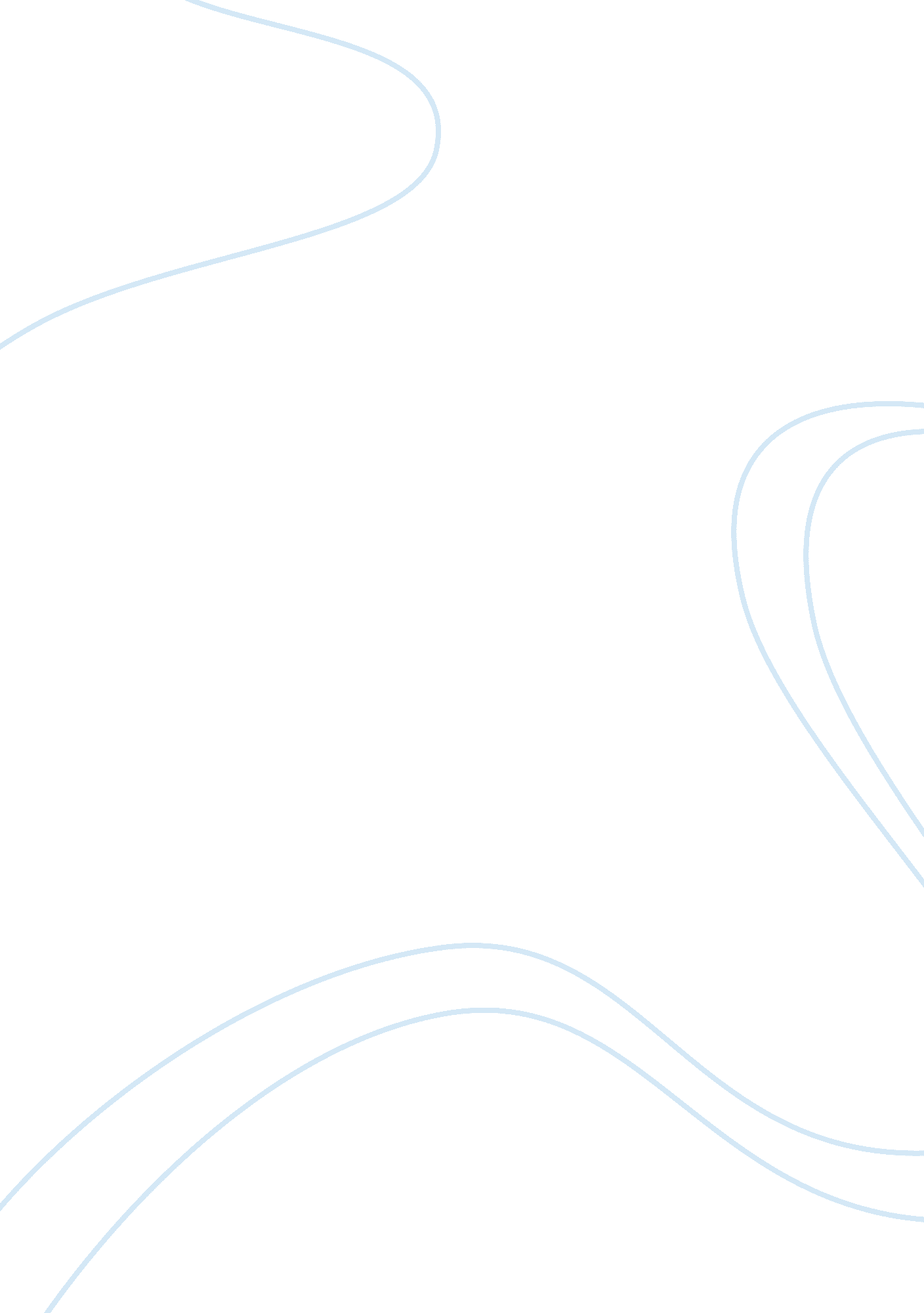 The remake of the horror movie texas chainsawArt & Culture, Artists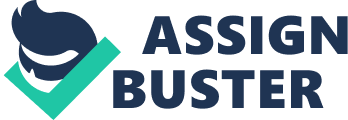 ﻿The Remake of the Horror Movie Texas Chainsaw 
The favorite aspect of watching a horror movie especially on the weekends is always to have some good times. The first step to watching and enjoy an upcoming horror movie trailer on the internet is to kick the convention with a slew. This will make one catch an early train to into the city. These trailers are always important as they show the Fango cons. For my case, I missed to watch the trailer of the Texas Chainsaw Massacre but I still made it to cinemas since the original by Tobe Hooper. 
The original Texas Chainsaw Massacre is an all time great, a classic that is not always imitated, every moment of the film from camera, to the creak woodwork, to the glance of the eyes that permeates within the chilling feel of dread is truly amazing, and it gives a remarkable piece of filmmaking. I went to the cinema overrating the remake of the Texas Chainsaw Massacre. The approach in the remake is great since it captures the existence of its predecessor, it also presumes to usurp the original title of the Texas Chainsaw Massacre and claims to be bigger and more superior than the previous version that was done by Tobe Hooper (Evan, 32). The screenplay is not lifted in any way to throw in some new groove as the filmmakers claimed and put what they say into action. For once, they were not kidding. This film says that it knows what the audience is expecting and it is going to give just that. However, I will not talk about what made it great in version that is watered-down. The only thing I am doing is giving something new that takes the basic storyline of the original version then draws the inspiration from its creepy screenplay. 
The nod of the original version comes into play in the opening moment of the movie. John Larroquette gives a narration that is much similar to the one in Tobe Hoopers version. The only notable change is that in the remake the narration is far more complex, since it is done using some digitally decayed-looking super 8 film stock (Evan, 10). When the film starts in a van with kids who are much familiar to the 1973, it takes us back to the original version. 
The usual suspects Andy and his narcissistic boy antiques is constantly making out with the free hippie Pepper, Morgan is the stand-in for the original’s wheelchair bound Franklin. In addition of walking in his own, he is a bit acidic and not as nave. Burns, good Erin who does not drink or do drugs, play the new version of Marilyn. She wants to get married to his boyfriend Kemper. 
The film opens up when a group of five young people drive down to Texas in their beat-up van, they talk about a concert as the song “ Sweet home Alabama” plays in the background. They bump into a hitchhiker who is already a key exodus from the original version but in the remake, he is a loony on the road who scared them out with his eccentricities. The group becomes acquainted with the small population in the town who are isolated in their communities. The title of the film is a power tool that makes an appearance as it is used here just in the original version (Rob, 29). The filmmaker does a good job in the size 15 shoes, though it feels like leather face at times but it seems a new character. 
The direction of the remake film is good but the original version is much better, given the comparison the drawn from the two films I still feel that the remake is overrated. This film is a success and one of those horror films that an individual can admire looking back on it, even more than one experiences it. 
Work cited 
Evan Dickson, 2012. (Good Scenes In Bad Movies) The Texas chainsaw Massacre 
Rob Galluzzo, 2013. Revisiting ‘ the taxes chainsaw massacre’ Remake 